The children within a Keyworker group at The Canterbury Primary School found out about the ‘Dambusters’ and the role they played within the war.In addition to this, they were able to link it to our local area.  Reculver was used to test the bombs and one was found on a nearby beach!Some of the activities the children completed included:Making a replica ‘bouncing bomb’, Lancaster bomber, Guy Gibson’s medals RAF LogoArt work depicting Reculver Towers, Barnes Wallis and The Squadron logo.Completed some research and a few then presented it in a PowerPoint.Please find some pictures below.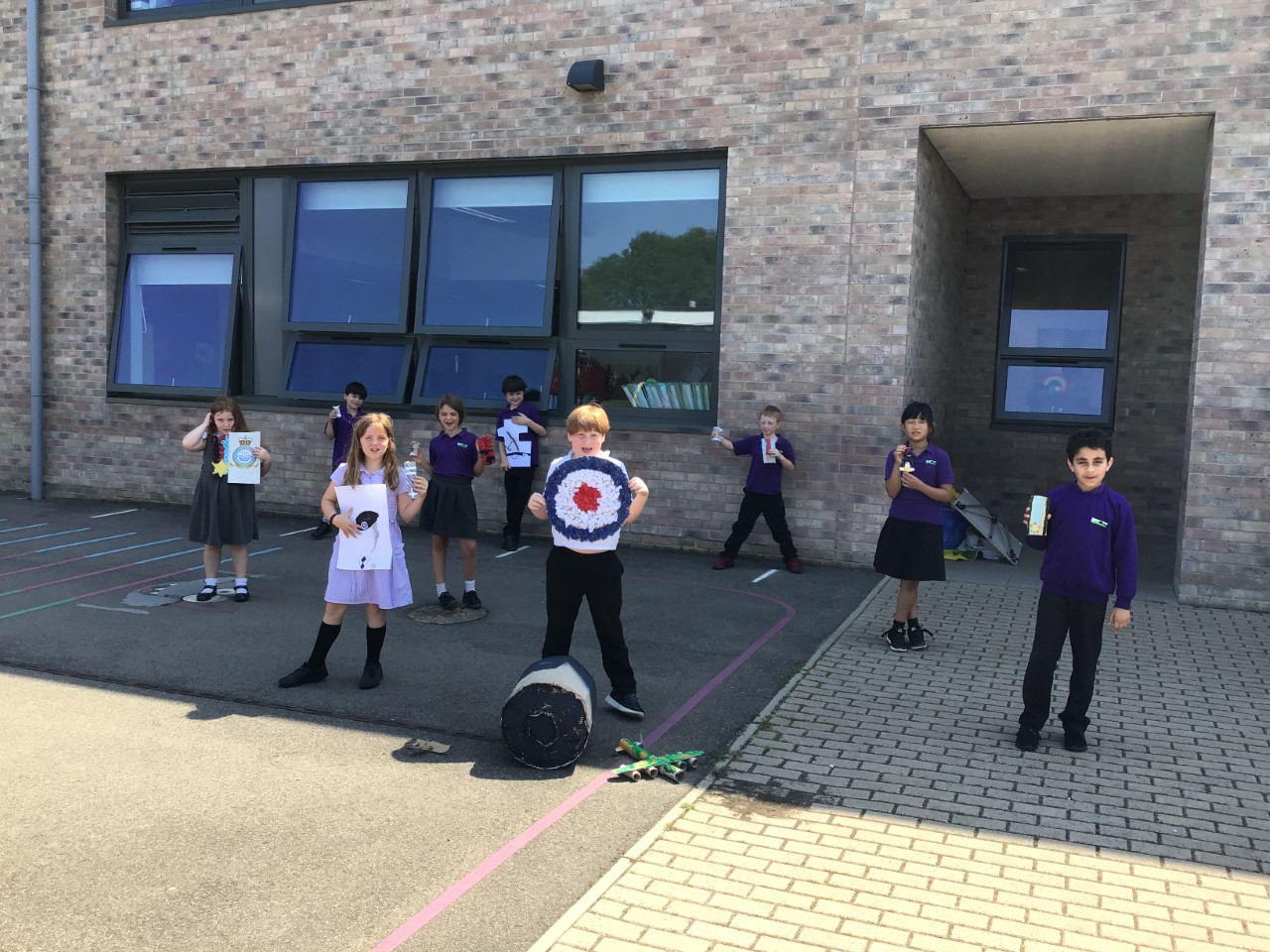 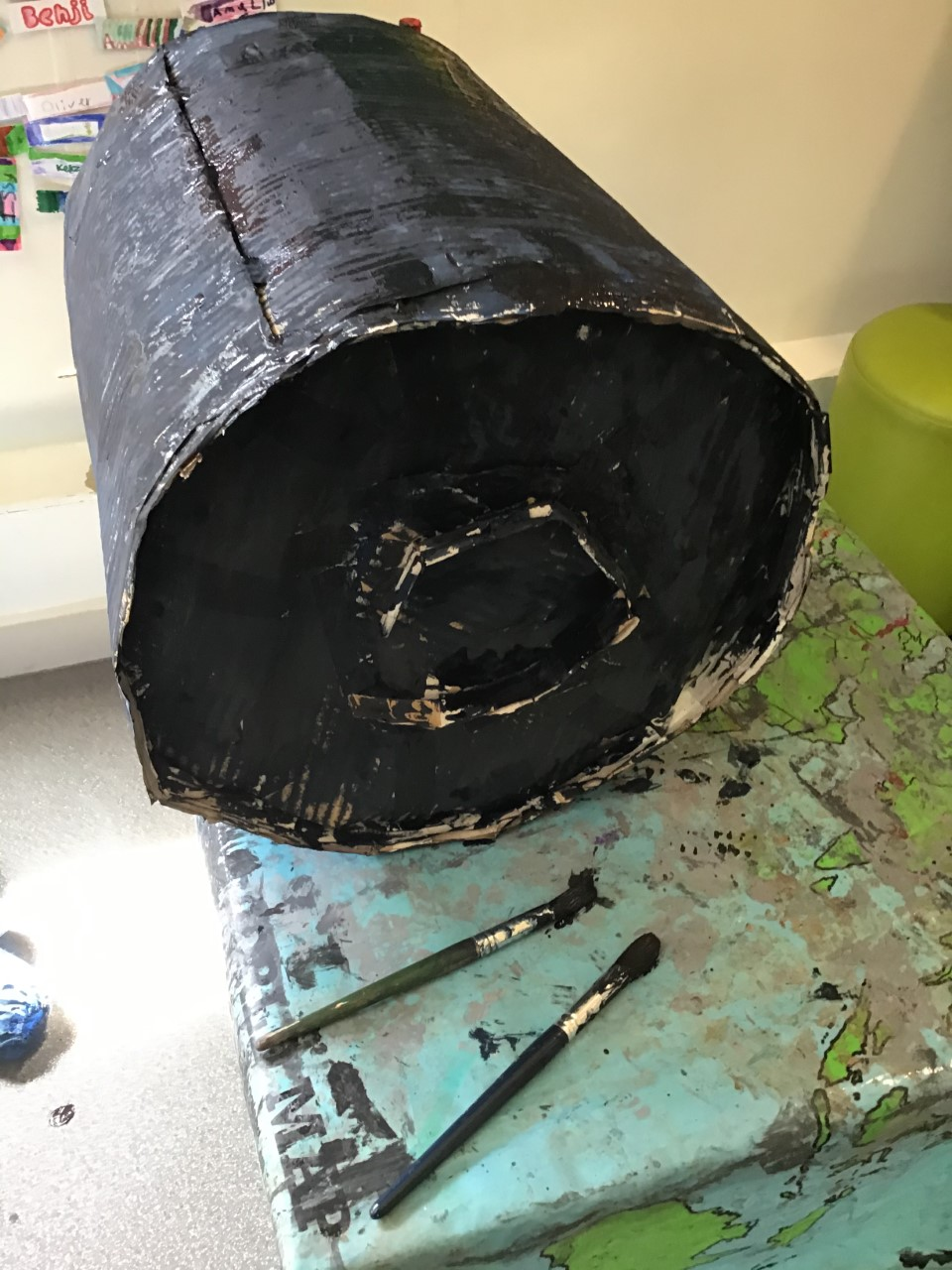 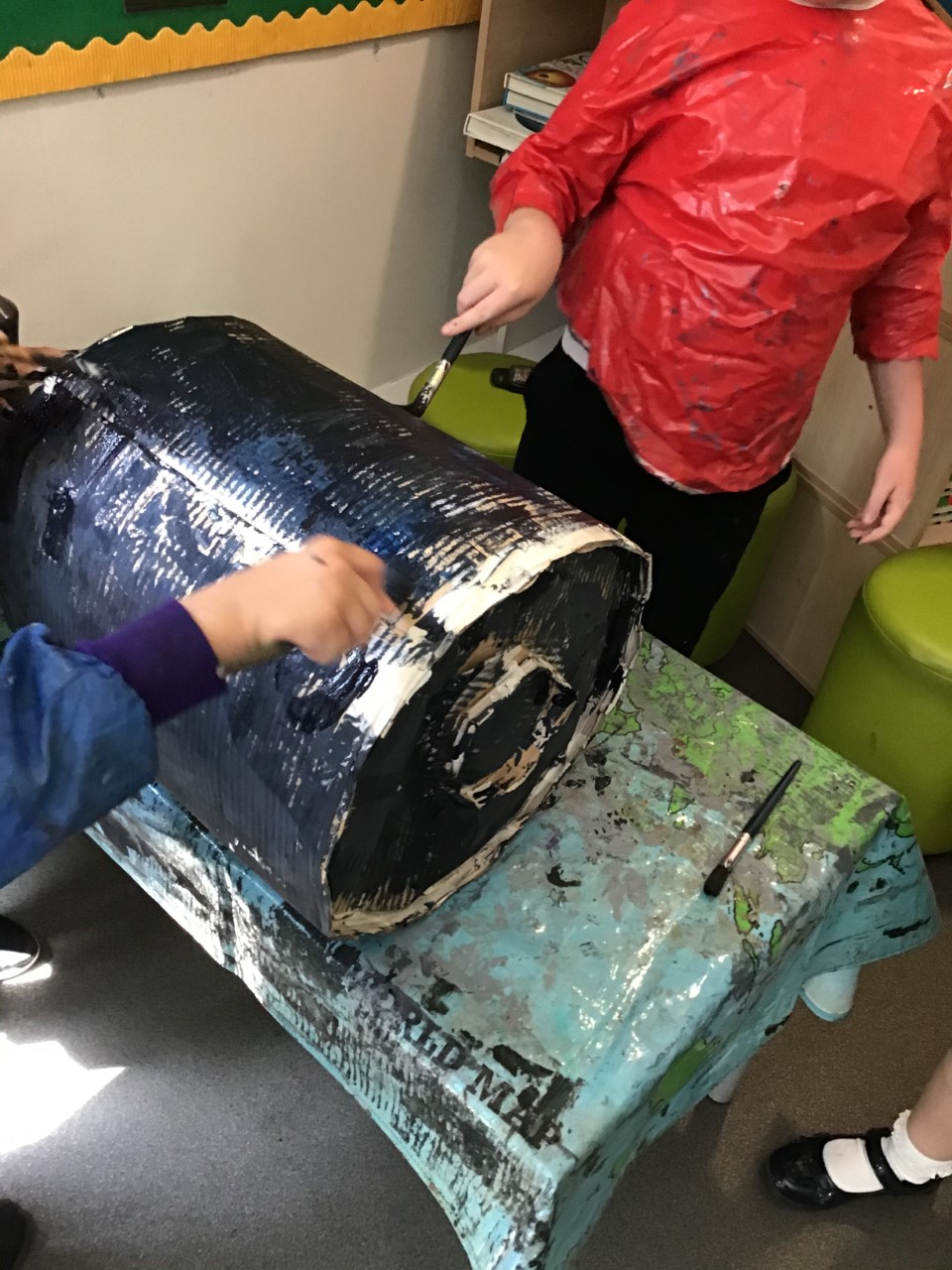 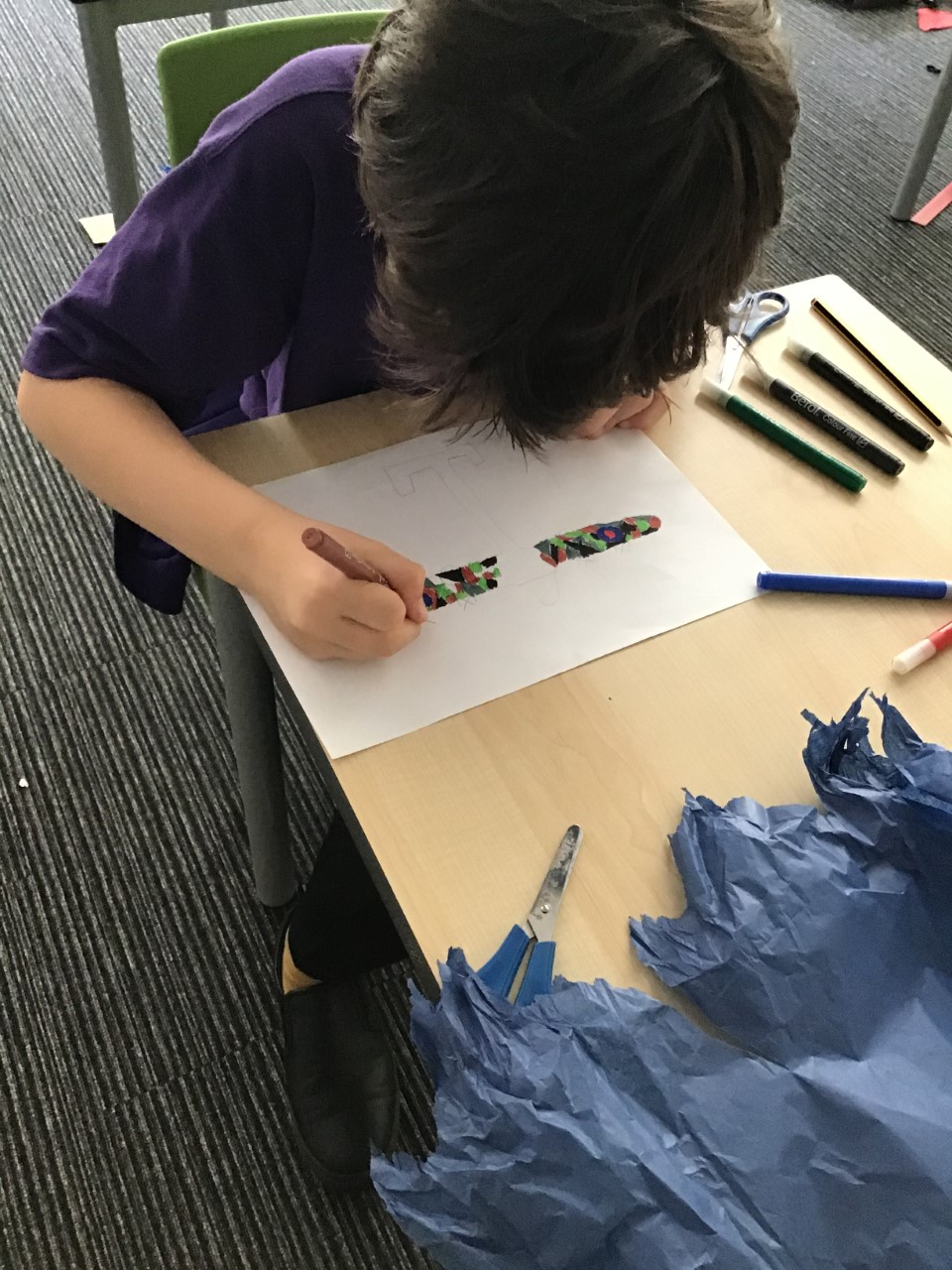 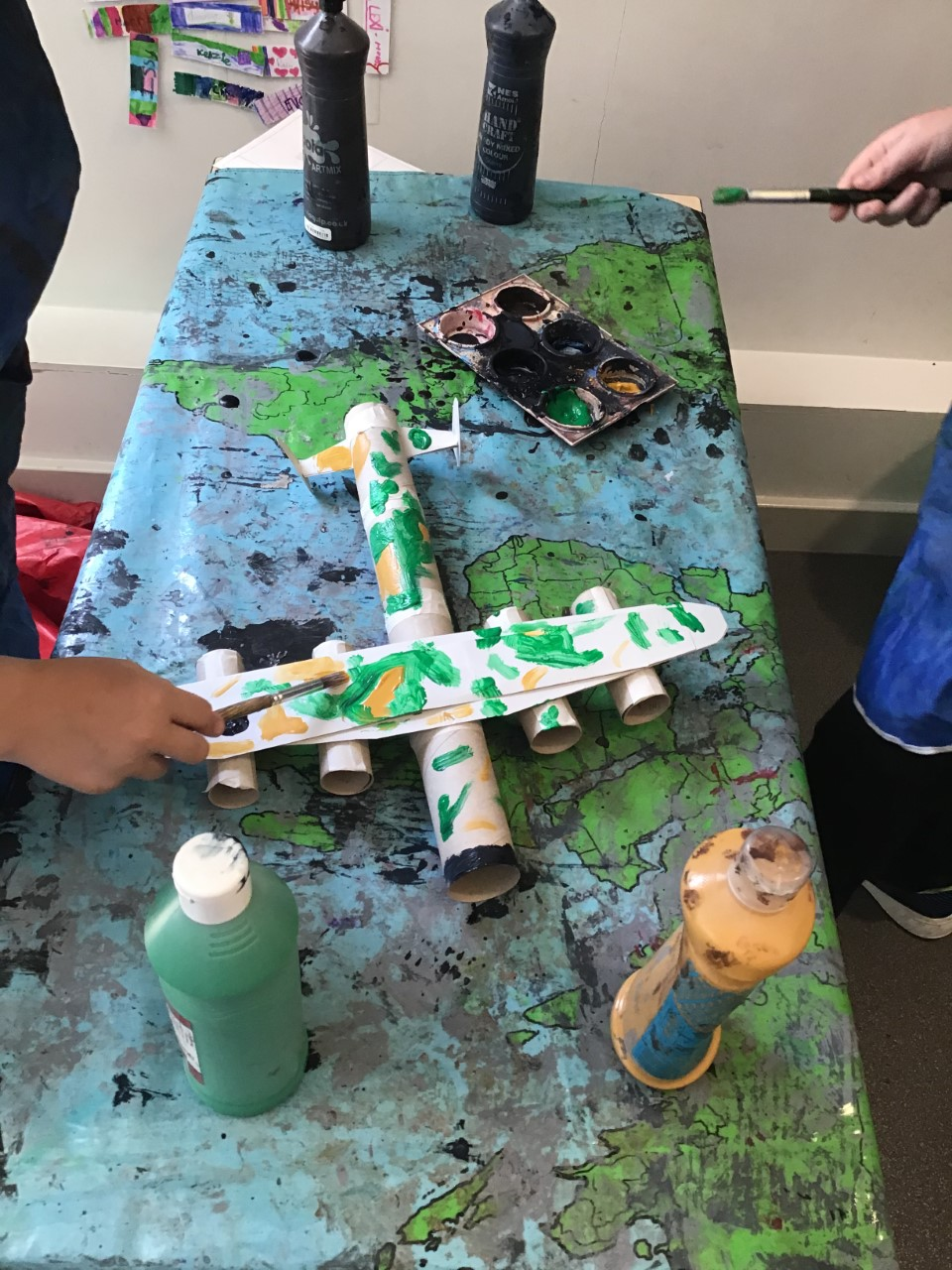 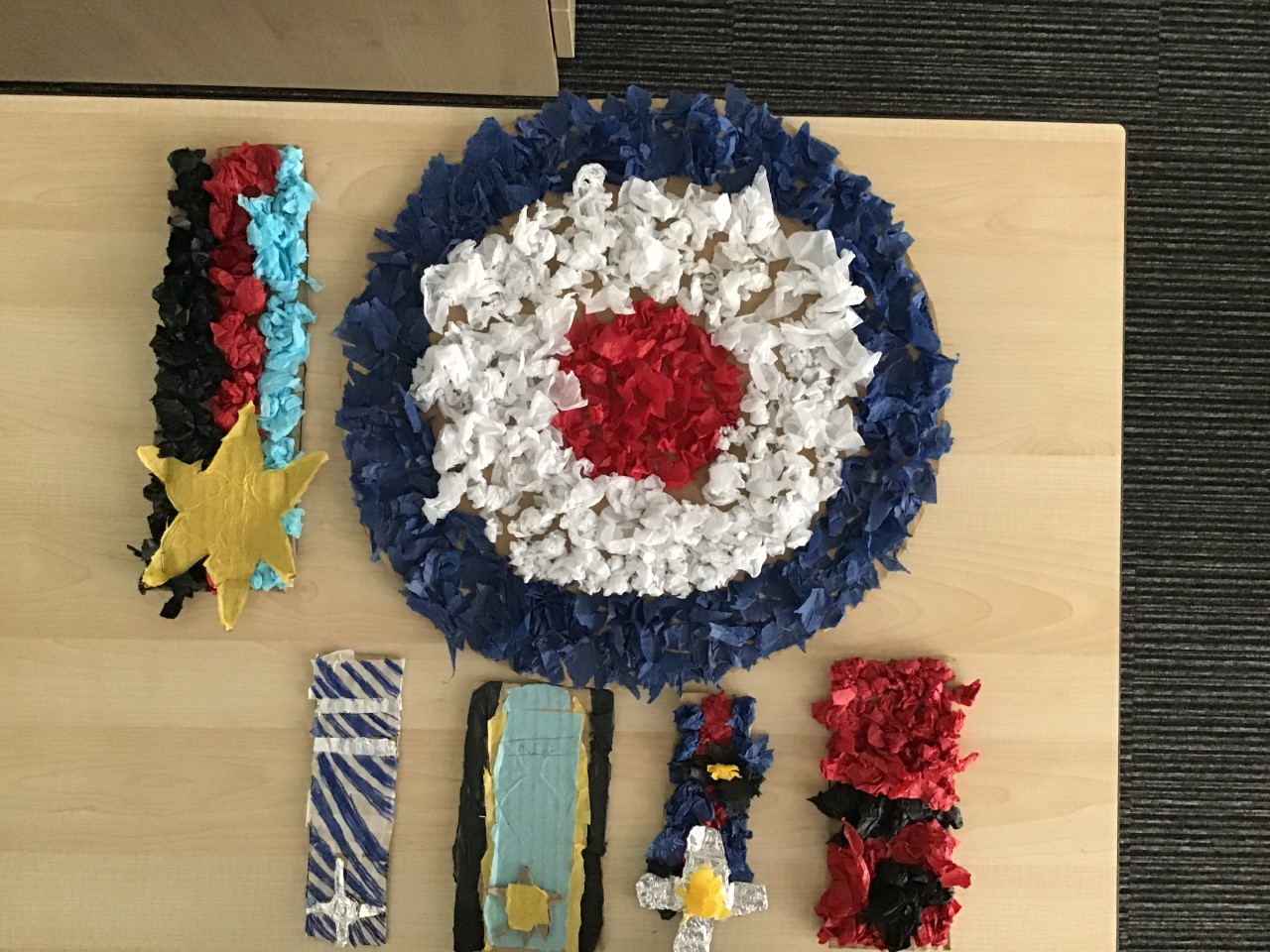 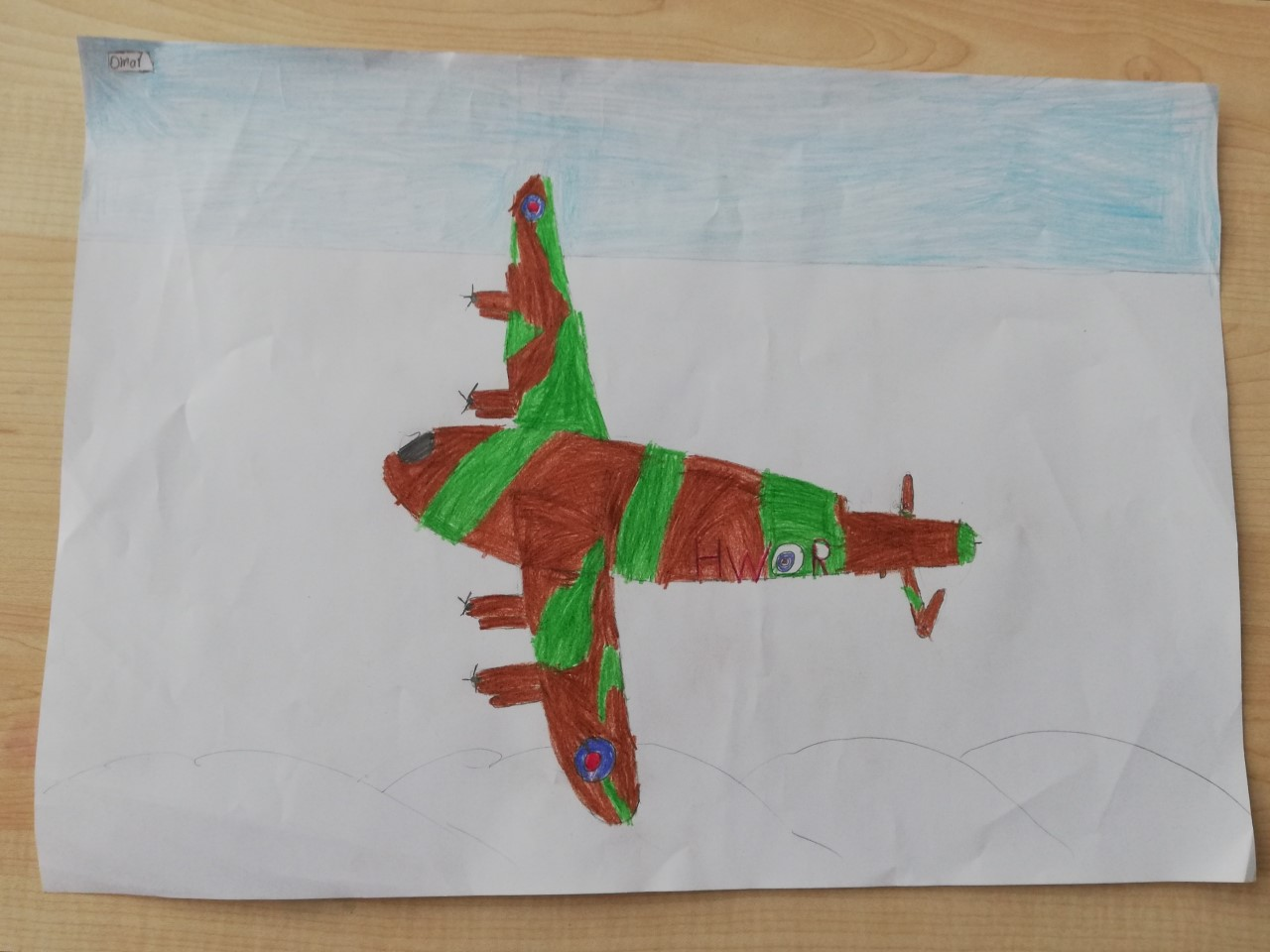 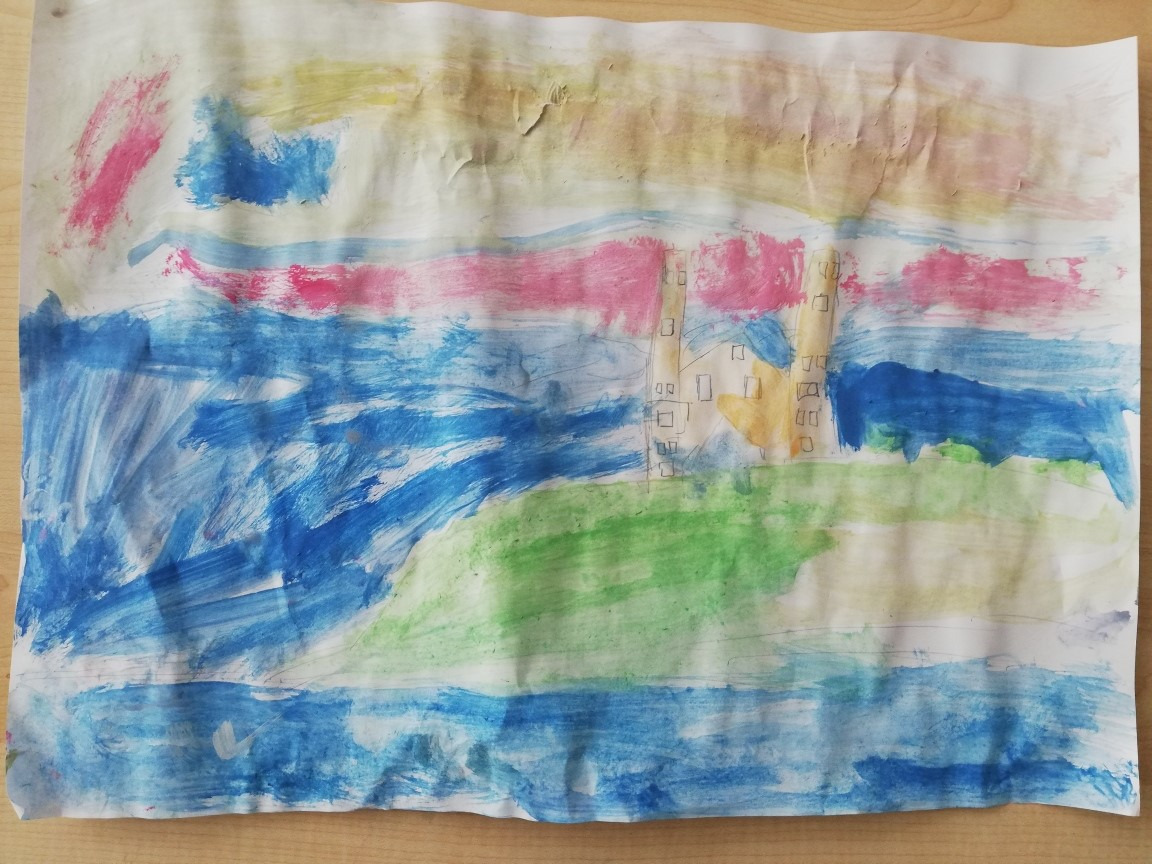 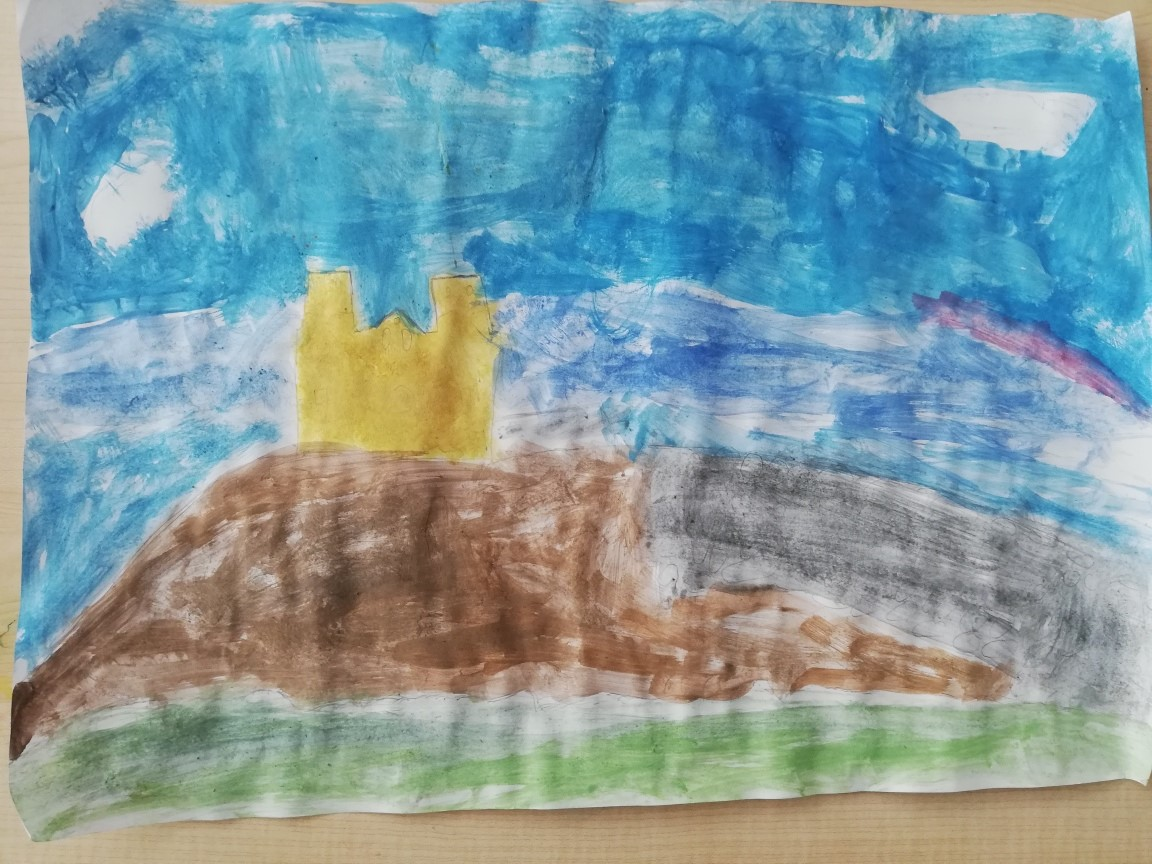 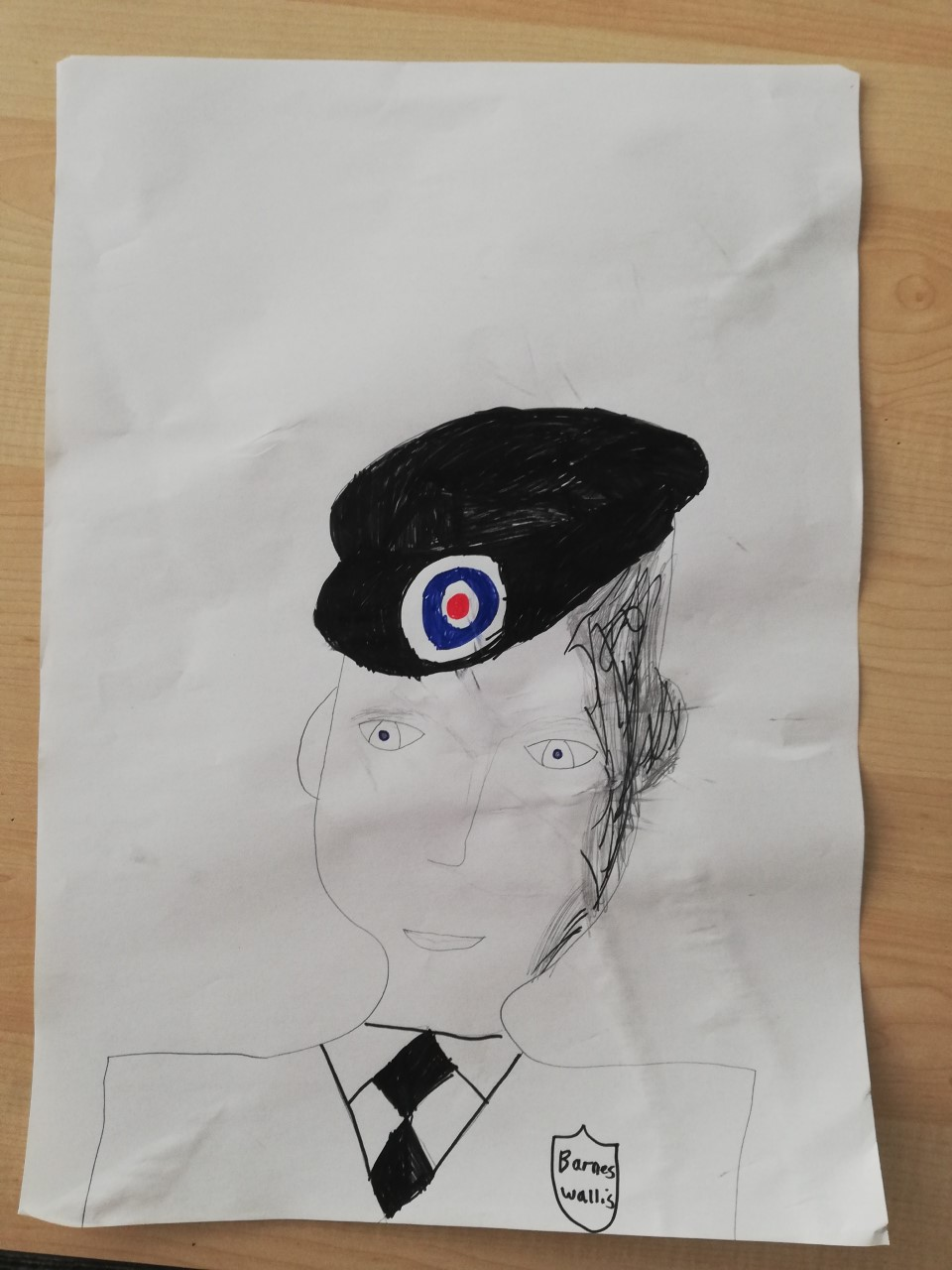 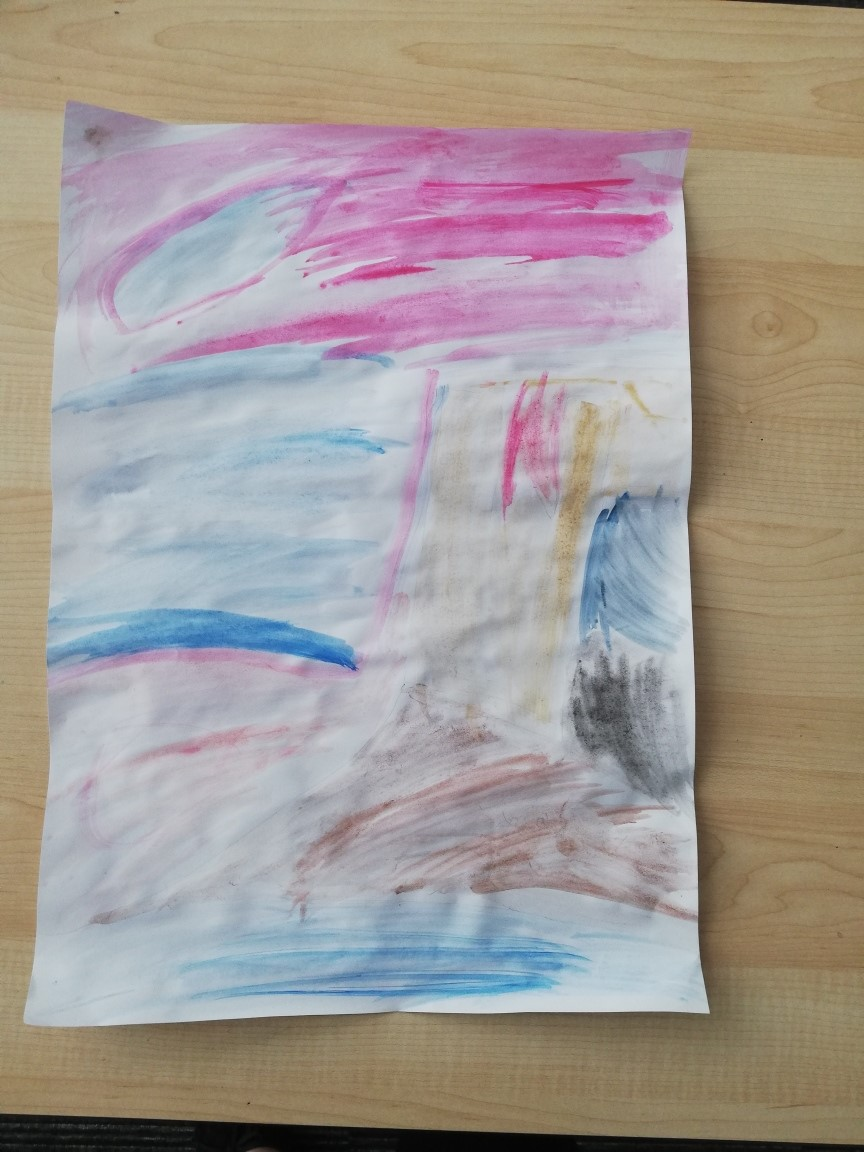 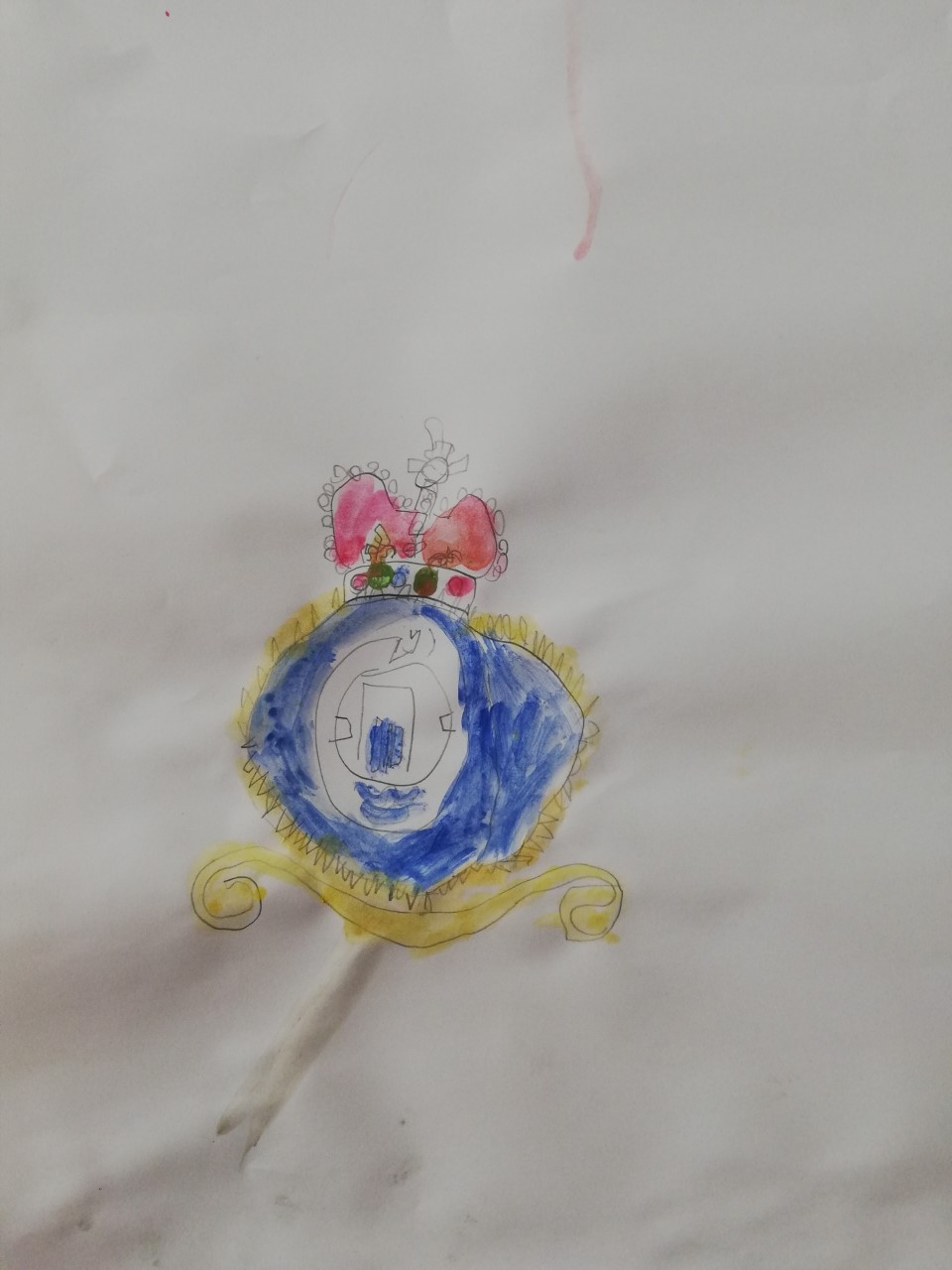 